В октябре 2017 года в межмуниципальном Хабарском отделе Управления Росреестра  проведен месячник пожилого человека, ежедневно с 10 до 12 часов сотрудники отдела консультировали людей пожилого возраста по вопросам деятельности ведомства. В рамках проведенного мероприятия принято 20 человек, основная часть вопроса касалась оборота земель сельскохозяйственного назначения, вопросам налогообложения, а также оказания услуг Росреестра в МФЦ. Всем обратившимся были даны ответы на все поставленные вопросы.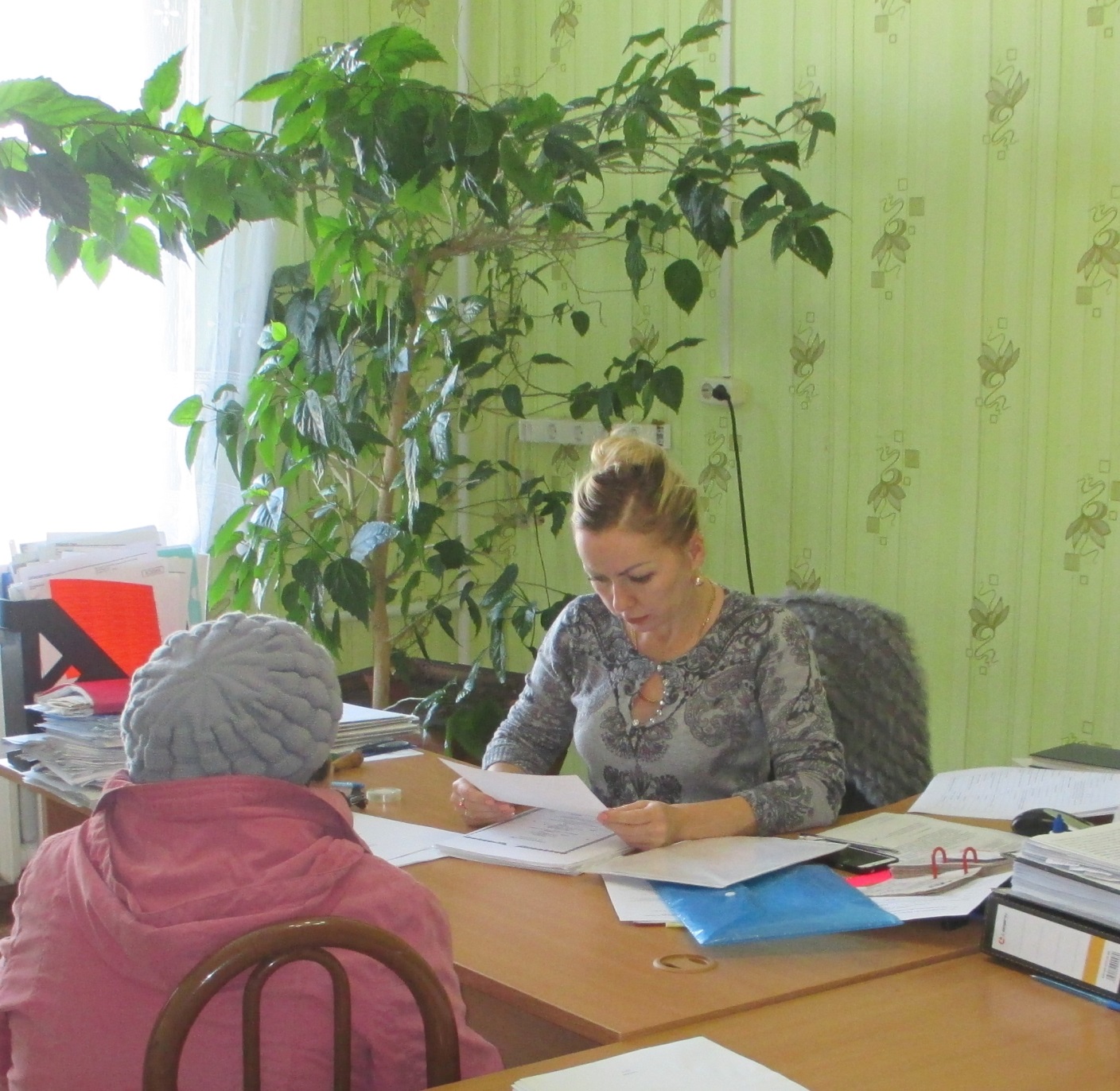 